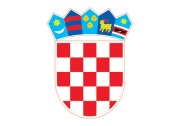       REPUBLIKA HRVATSKAŠIBENSKO-KNINSKA ŽUPANIJA           OŠ ČISTA VELIKAKLASA: 112-01/19-01/10URBROJ: 2182/1-12/1-6-01-19-16Čista Velika, 10. prosinca 2019.Na temelju članka 107. stavka 9. Zakona o odgoju i obrazovanju u osnovnoj i srednjoj školi (Narodne novine broj 87/08, 86/09, 92/10, 105/10, 90/11, 16/12, 86/12, 94/13, 152/14, 7/17, 68/18) i članka 12. stavka 5.  Pravilnika o zapošljavanju OŠ Čista Velika ravnatelj/ica donosi:ODLUKUProcjena i vrednovanje kandidata Mladena Šunjare prijavljenog na natječaj za radno mjesto učitelja fizike koji je objavljen dana 27. studenog 2019. godine na mrežnim stranicama i oglasnim pločama Hrvatskog zavoda za zapošljavanje te mrežnim stranicama i oglasnoj ploči OŠ Čista Velika neće se provesti.ObrazloženjeNa natječaj za radno mjesto učitelja fizike koji je objavljen dana 27. studenog 2019. godine na mrežnim stranicama i oglasnim pločama Hrvatskog zavoda za zapošljavanje te mrežnim stranicama i oglasnoj ploči OŠ Čista Velika prijavio se samo jedan kandidat koji ne ispunjava uvjete natječaja i odredbe Zakona o odgoju i obrazovanju u osnovnoj i srednjoj školi i Pravilnika o odgovarajućoj vrsti obrazovanja učitelja i stručnih suradnika u osnovnoj školi (Narodne novine broj 6/19.). U skladu s člankom 12. stavkom 5. Pravilnika o postupku zapošljavanja te procjeni i vrednovanju kandidata za zapošljavanje ako se na natječaj prijavi samo jedan kandidat, prema odluci ravnatelja ne mora se provesti procjena odnosno vrednovanje. U skladu s navedenim odlučeno je kao u izreci ove Odluke. Ravnatelj:Marijan Belamarić